Безкоштовний онлайн-інтенсив з розробки веб-додатків 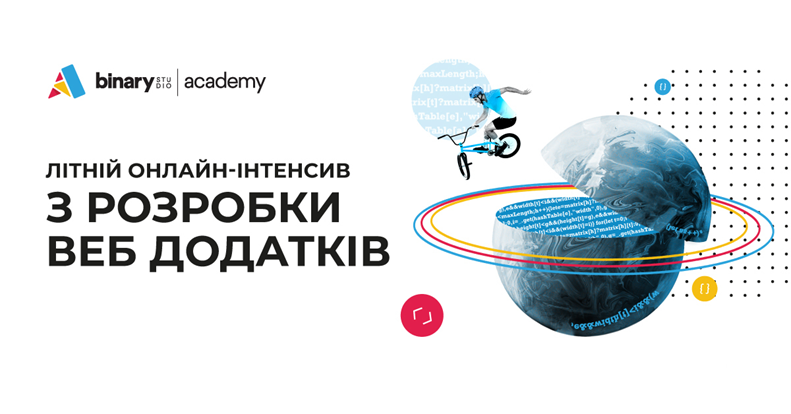  Binary Studio Academy Місце проведення:Онлайн Організатори:Binary Studio Важливі дати:23.04.2021 Дедлайн реєстрації19.06.2021 Початок навчання До 23 квітня триватиме набір на Binary Studio Academy 2021 — безкоштовний онлайн-інтенсив з програмування на JS, .NET, Java та QA.Про Академію:За 2,5 місяці курсу Академія трансформує програмістів-початківців у інженерів, здатних створювати додатки світового рівня. Навчання складається з теоретичної частини (10-15 відеолекцій з домашніми завданнями) та розробки проекту в команді під керівництвом досвідчених розробників Binary Studio. В Академії студенти працюють над великими state-of-the-art веб рішеннями із складним фронтендом, гарно структурованим бекендом і використанням декількох клауд сервісів. Хоча проекти є виключно навчальними, умови розробки максимально наближені до комерційних. ДЕМО завершених проектів учасники презентують на випускному 11.09 в офісі компанії Binary Studio.

Відбір і навчання відбуваються повністю онлайн.Що дає Академія:● впевнене володіння сучасними фреймворками та інструментами● вміння писати чистий код, використовуючи industry’s best practices● досвід розробки на фронтенді та бекенді (для усіх напрямків програмування)● навички роботи в команді над реальним проектом● фул-стек проект у портфоліо● можливість отримати запрошення приєднатись до команди Binary StudioЯк потрапити:1. Зареєструватися на сайті Академії до 23 квітня2. Підготуватися до вступного тестування3. Пройти відбір: скласти онлайн-тест, виконати домашні завдання та поспілкуватися із представником команди АкадеміїЩо вивчатимуть студенти Академії, хто викладатиме та як виглядали минулорічні проекти можна подивитися на сайті academy.binary-studio.com/ua.Контакти:Ольга Заяць Координатор Binary Studio Academy academy@binary-studio.com Binary Studio Пр. Чорновола 59, Львів 